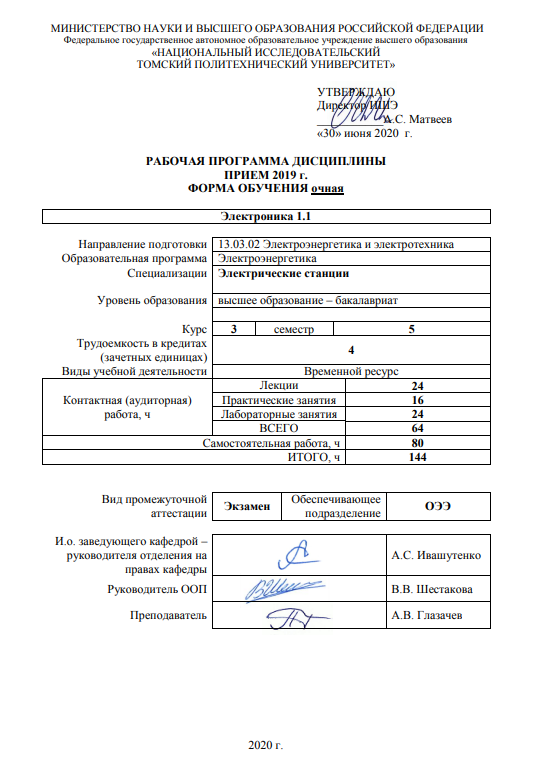 1. Цели освоения дисциплиныЦелями освоения дисциплины является формирование у обучающихся определенного ООП (п. 5 Общей характеристики ООП) состава компетенций для подготовки к профессиональной деятельности.2. Место дисциплины (модуля) в структуре ООПДисциплина относится к базовой части Блока 1 учебного плана образовательной программы.3. Планируемые результаты обучения по дисциплинеПосле успешного освоения дисциплины будут сформированы результаты обучения:Оценочные мероприятия текущего контроля и промежуточной аттестации представлены в календарном рейтинг-плане дисциплины.4. Структура и содержание дисциплиныОсновные виды учебной деятельностиСодержание разделов дисциплины:Раздел 1. Физические основы работы полупроводниковых приборовРоль и место электроники в современной электротехнике и электроэнергетике. Краткие сведения о теории строения атома. Собственная электронная и дырочная проводимость. Уровень Ферми. Примесная электропроводность полупроводника. Дрейфовый ток. Диффузия носителей заряда в полупроводниках. Электрические переходы: p-n–переход; переход «металл-полупроводник»; переход между полупроводниками одного типа электропроводимости, отличающиеся различной концентрацией примесей; гетеропереходы.Темы лекций:1. Электропроводность полупроводников.2. Электрические переходы.Названия лабораторных работ:1. Определение основных параметров диодов и стабилитрона по вольт-амперным характеристикам.Раздел 2. Полупроводниковые диодыОбщие сведения о диодах. Выпрямительные диоды, импульсные диоды, туннельные диоды, обращенные диоды, диоды Шоттки, варикапы, стабилитроны, стабисторы. Статические и динамические параметры диодов. Применение полупроводниковых диодов.Темы лекций:1. Полупроводниковые диодыТемы практических занятий:1. Применение полупроводниковых диодов в выпрямительных устройствах.Названия лабораторных работ:2. Применение полупроводниковых диодов в источниках питания.Раздел 3. Биполярные транзисторыСтруктура и основные режимы работы. Физические процессы в биполярном транзисторе. Схемы включения транзистора. Статические характеристики биполярного транзистора. Транзистор как линейный четырехполюсник. Режимы работы транзистора. Составной транзистор.Темы лекций:1. Биполярные транзисторы.2. Режимы работы биполярного транзистора.Темы практических занятий:1. Расчет и выбор режимов работы транзистора.Названия лабораторных работ:1. Исследование усилительных каскадов на биполярных транзисторах.Раздел 4. Полевые транзисторыПолевые транзисторы (с управляющим p-n–переходом, с изолированным затвором со встроенным каналом и индуцированным каналом): принцип действия, параметры, характеристики. Сравнение МДП- и биполярного транзистора: физические свойства и особенности эксплуатации. Комбинированные транзисторы (IGBT-транзисторы).Темы лекций:Полевые транзисторы.Раздел 5. Усилители постоянного и переменного токаОбщие сведения об усилителях электрических сигналов. Режимы работы усилительных каскадов. Влияние температуры на работу усилительных каскадов. Усилители постоянного тока.Темы лекций:1. Усилители переменного тока.2. Усилители постоянного тока.Темы практических занятий:1. Расчет усилительного каскада графо-аналитическим методом.Названия лабораторных работ:1. Исследование режимов работы биполярного транзистора.Раздел 6. ТиристорыУстройство и принцип действия динистора и тиристора, основные характеристики. Естественная и принудительная коммутация тиристоров. Запираемые тиристоры: физика процесса включения и выключения. Симисторы. Применение тиристоров.Темы лекций:1. Тиристоры.Раздел 7. Оптоэлектронные полупроводниковые приборыОсновы фотоэлектроники. Приборы с внешним фотоэффектом: фотоэлемент, фотоэлектронный умножитель – принцип действия, характеристики, параметры, область применения. Приборы с внутренним фотоэффектом: фоторезисторы, фотодиоды, фототранзисторы, фототиристоры – принцип действия, характеристики, параметры, область применения. Светодиоды. Оптоэлектронные устройства.Темы лекций:1. Оптоэлектронные полупроводниковые приборы.Названия лабораторных работ:1. Определение основных характеристик оптопар.5. Организация самостоятельной работы студентовСамостоятельная работа студентов при изучении дисциплины (модуля) предусмотрена в следующих видах и формах:Работа с лекционным материалом, поиск и обзор литературы и электронных источников информации по индивидуально заданной проблеме курса;Работа в электронном курсе (изучение теоретического материала и контролирующих мероприятий и др.);Изучение тем, вынесенных на самостоятельную проработку;Выполнение домашних заданий;Подготовка к лабораторным работам, к практическим занятиям;Подготовка к оценивающим мероприятиям.6. Учебно-методическое и информационное обеспечение дисциплины 6.1. Учебно-методическое обеспечениеОсновная литература: Глазачев А.В. Физические основы электроники: учебное пособие [Электронный ресурс] / А.В. Глазачев, В.П. Петрович; Национальный исследовательский Томский политехнический университет (ТПУ), Энергетический институт (ЭНИН), Кафедра электропривода и электрооборудования (ЭПЭО). – 1 компьютерный файл (pdf; 4.5 MB). – Томск: Изд-во ТПУ, 2013. – Заглавие с титульного экрана. – Схема доступа: http://www.lib.tpu.ru/fulltext2/m/2013/m233.pdf (дата обращения: 12.03.2019). – Режим доступа: из корпоративной сети ТПУ.Немировский А.Е. Электроника: учебное пособие / А.Е. Немировский, И.Ю. Сергиевская, О.И. Степанов, А.В. Иванов. – М.: Инфра-Инженерия, 2019. – 200 с. – Текст: электронный // Лань: электронно-библиотечная система. – URL: https://e.lanbook.com/reader/book/124611/#2 (дата обращения: 12.03.2019). – Режим доступа: для авторизованных пользователей.Пасынков В.В., Чиркин Л.К. Полупроводниковые приборы: Учебное пособие.9-е изд., стер. – СПб.: Издательство «Лань», 2009. – 480 с.: ил. – Текст: электронный // Лань: электронно-библиотечная система. – URL:  https://e.lanbook.com/reader/book/300/#2 (дата обращения: 12.03.2019). – Режим доступа: для авторизованных пользователей.Дополнительная литература:Физические основы электроники: лабораторный практикум [Электронный ресурс] / В. П. Петрович [и др.]; Национальный исследовательский Томский политехнический университет (ТПУ), Энергетический институт (ЭНИН), Кафедра электропривода и электрооборудования (ЭПЭО). – 1 компьютерный файл (pdf; 1.5 MB). – Томск: Изд-во ТПУ, 2012. – Заглавие с титульного экрана. – Схема доступа: http://www.lib.tpu.ru/fulltext2/m/2013/m099.pdf (дата обращения: 12.03.2019). – Режим доступа: из корпоративной сети ТПУ.Лавриненко, Владимир Юлианович. Справочник по полупроводниковым приборам / В. Ю. Лавриненко. – 10-е изд., перераб. и доп. – Москва: Альянс, 2015. – 423 с.: ил. Ровдо А.А. Полупроводниковые диоды и схемы с диодами. – М.: ДМК Пресс, 2006. – 287 с.: ил. – Текст: электронный // Лань: электронно-библиотечная система. – URL: https://e.lanbook.com/reader/book/823/#2 (дата обращения: 12.03.2019). – Режим доступа: для авторизованных пользователей.6.2. Информационное и программное обеспечениеInternet-ресурсы (в т.ч. в среде LMS MOODLE и др. образовательные и библиотечные ресурсы):Электронный курс «Электроника 1.1». Режим доступа: https://stud.lms.tpu.ru/course/view.php?id=1280. Материалы представлены 7 модулями. Каждый раздел имеет лекции с проверкой усвоения знаний, материалы для подготовки в лабораторным работам, практическим занятиям, тесты, дополнительные источники для самостоятельной работы;Интернет-журнал «Время электроники». URL: https://russianelectronics.ru  Мультимедийный интернет-журнал «Электрон». URL: http://www.sxemotehnika.ru/zhurnal.html. Лицензионное программное обеспечение (в соответствии с Перечнем   лицензионного программного обеспечения ТПУ):Microsoft Office 2007 Standard Russian Academic;NI Multisim 14 Education (установлено на vap.tpu.ru).7. Особые требования к материально-техническому обеспечению дисциплины В учебном процессе используется следующее лабораторное оборудование:Рабочая программа составлена на основе Общей характеристики образовательной программы «Промышленная электротехника и автоматизация» по специализации «Электропривод и автоматика» направления 13.03.02 Электроэнергетика и электротехника (прием 2019 г., очная форма обучения).Разработчики:Программа одобрена на заседании Отделения электроэнергетики и электротехники (протокол от «__27__»_06__2019_г. №_6__).Руководитель ОЭЭк.т.н, доцент					/ Ивашутенко А.С./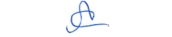 Лист изменений рабочей программы дисциплины:Код компетенцииНаименование компетенцииИндикаторы достижения компетенцийИндикаторы достижения компетенцийСоставляющие результатов освоения (дескрипторы компетенции)Составляющие результатов освоения (дескрипторы компетенции)Код компетенцииНаименование компетенцииКод индикатораНаименование индикатора достиженияКодНаименованиеОПК(У)-3Способен использовать методы анализа и моделирования электрических цепей и электрических машинИ.ОПК(У)-3.3Анализирует режимы работы электронных устройств различных типов, использует знание их режимов работы и характеристик для построения электротехнических системОПК(У)-3.3В1Владеет опытом расчета простейших электронных схем, в т.ч с использованием программных средств; экспериментальных исследований параметров и характеристик полупроводниковых приборов, электронных схемОПК(У)-3Способен использовать методы анализа и моделирования электрических цепей и электрических машинИ.ОПК(У)-3.3Анализирует режимы работы электронных устройств различных типов, использует знание их режимов работы и характеристик для построения электротехнических системОПК(У)-3.3У1Умеет анализировать и описывать физические процессы, протекающие в полупроводниковых приборах; выбирать элементы электронных схем для решения поставленной задачиОПК(У)-3Способен использовать методы анализа и моделирования электрических цепей и электрических машинИ.ОПК(У)-3.3Анализирует режимы работы электронных устройств различных типов, использует знание их режимов работы и характеристик для построения электротехнических системОПК(У)-3.3З1Знает физические основы работы полупроводниковых приборов, их свойства и характеристики, методы расчета и выбора элементов электронных схемПланируемые результаты обучения по дисциплинеПланируемые результаты обучения по дисциплинеИндикатор достижения компетенцииКодНаименованиеИндикатор достижения компетенцииРД 1Объясняет принцип действия полупроводниковых приборов и простейших электронных схем, их основные параметры и характеристикиИ.ОПК(У)-3.3РД 2Выполняет анализ и расчет простейших электронных схем, в т.ч с использованием программных средствИ.ОПК(У)-3.3РД 3Проводит экспериментальные исследования, связанные с определением параметров и характеристик полупроводниковых приборов, электронных схемИ.ОПК(У)-3.3Разделы дисциплиныФормируемый результат обучения по дисциплинеВиды учебной деятельностиОбъем времени, ч.Раздел 1. Физические основы работы полупроводниковых приборовРД 1, РД 3Лекции4Раздел 1. Физические основы работы полупроводниковых приборовРД 1, РД 3Практические занятия–Раздел 1. Физические основы работы полупроводниковых приборовРД 1, РД 3Лабораторные занятия2Раздел 1. Физические основы работы полупроводниковых приборовРД 1, РД 3Самостоятельная работа6Раздел 2. Полупроводниковые диодыРД 1, РД2, РД 3Лекции2Раздел 2. Полупроводниковые диодыРД 1, РД2, РД 3Практические занятия6Раздел 2. Полупроводниковые диодыРД 1, РД2, РД 3Лабораторные занятия6Раздел 2. Полупроводниковые диодыРД 1, РД2, РД 3Самостоятельная работа16Раздел 3. Биполярные транзисторыРД 1, РД 3Лекции4Раздел 3. Биполярные транзисторыРД 1, РД 3Практические занятия2Раздел 3. Биполярные транзисторыРД 1, РД 3Лабораторные занятия6Раздел 3. Биполярные транзисторыРД 1, РД 3Самостоятельная работа14Раздел 4. Полевые транзисторыРД 1Лекции2Раздел 4. Полевые транзисторыРД 1Практические занятия2Раздел 4. Полевые транзисторыРД 1Лабораторные занятия–Раздел 4. Полевые транзисторыРД 1Самостоятельная работа4Раздел 5. Усилители постоянного и переменного токаРД 1, РД2, РД 3Лекции6Раздел 5. Усилители постоянного и переменного токаРД 1, РД2, РД 3Практические занятия4Раздел 5. Усилители постоянного и переменного токаРД 1, РД2, РД 3Лабораторные занятия6Раздел 5. Усилители постоянного и переменного токаРД 1, РД2, РД 3Самостоятельная работа20Раздел 6. ТиристорыРД 1Лекции2Раздел 6. ТиристорыРД 1Практические занятия2Раздел 6. ТиристорыРД 1Лабораторные занятия–Раздел 6. ТиристорыРД 1Самостоятельная работа8Раздел 7. Оптоэлектронные полупроводниковые приборыРД 1, РД 3Лекции4Раздел 7. Оптоэлектронные полупроводниковые приборыРД 1, РД 3Практические занятия–Раздел 7. Оптоэлектронные полупроводниковые приборыРД 1, РД 3Лабораторные занятия4Раздел 7. Оптоэлектронные полупроводниковые приборыРД 1, РД 3Самостоятельная работа12№Наименование специальных помещенийНаименование оборудования1Аудитория для проведения учебных занятий всех типов, курсового проектирования, консультаций, текущего контроля и промежуточной аттестации634050, Томская область, г. Томск, Ленина проспект, д. 30209Компьютер - 2 шт.; Проектор - 1 шт.; Доска аудиторная настенная - 3 шт.; Комплект учебной мебели на 96 посадочных мест;Аудитория для проведения учебных занятий всех типов, курсового проектирования, консультаций, текущего контроля и промежуточной аттестации634050, Томская область, г. Томск, Ленина проспект, д. 30310Компьютер - 2 шт.; Проектор - 1 шт.; Доска аудиторная настенная - 2 шт.; Комплект учебной мебели на 112 посадочных мест;Аудитория для проведения учебных занятий всех типов, курсового проектирования, консультаций, текущего контроля и промежуточной аттестации (учебная лаборатория)634034, Томская область, г. Томск, Усова улица, 7255Компьютер - 1 шт.; Комплект учебной мебели на 14 посадочных мест; Шкаф для документов - 1 шт.; Осцилограф цифровой Uni-TUTD2025CL - 13 шт.; Лабораторный стенд "Основы электроники" Модель ЭОЭ-С-Р - 7 шт.; Осциллограф Тектроникс TDS210 - 2 шт.; Осциллограф АСК-2035 - 1 шт.;ДолжностьПодписьФИОДоцент ОЭЭА.В. ГлазачевУчебный годСодержание /изменениеОбсуждено на заседании ОЭЭ протокол2020_/ 21_ учебный год1. Дополнено содержание разделов дисциплины2. Обновлено программное обеспечение3. Актуализированы исходные данные для практической части дисциплиныОт 25.06.2020 г. № ___6_____ 2021___/22___ учебный год1. Дополнено содержание разделов дисциплины2. Обновлено программное обеспечение3. Актуализированы исходные данные для практической части дисциплиныОт 11.05.2021 г. № ___6_____ 2022/20231. Дополнено содержание разделов дисциплины2. Обновлено программное обеспечение3. Актуализированы исходные данные для практической части дисциплиныОт 11.05.2022 г. № ___6_____ 